Alef nula - penetrační test

Objednáváme u Vás provedení testu zranitelností vnitřní sítě, dle Vaší nabídky. Objednávka byla schválena dne 26. 1. 2024 na 35. jednání Rady města Kroměříž pod číslem usnesení RMK/24/35/1019.

Cena celkem 216.000,00 Kč bez DPH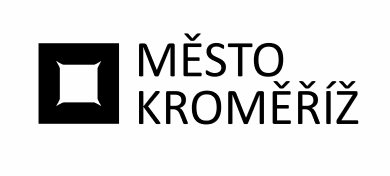 Městský úřad KroměřížMěstský úřad KroměřížMěstský úřad KroměřížMěstský úřad KroměřížMěstský úřad KroměřížMěstský úřad Kroměřížtel. +420 573 321 111Velké náměstí 115Velké náměstí 115Velké náměstí 115Velké náměstí 115Velké náměstí 115Velké náměstí 115fax +420 573 331 481767 01 Kroměříž767 01 Kroměříž767 01 Kroměříž767 01 Kroměříž767 01 Kroměříž767 01 Kroměřížwww.mesto-kromeriz.czAlef nula, a.s.Alef nula, a.s.Alef nula, a.s.Alef nula, a.s.Alef nula, a.s.Alef nula, a.s.Pernerova 691/42Pernerova 691/42Pernerova 691/42Pernerova 691/42Pernerova 691/42Pernerova 691/42Odbor informačních technologiíOdbor informačních technologiíOdbor informačních technologiíOdbor informačních technologiíOdbor informačních technologiíOdbor informačních technologiíOdbor informačních technologiíOdbor informačních technologiíOdbor informačních technologií18600186001860018600PrahaPrahaIČ:IČ:IČ:IČ:6185857961858579DIČ:DIČ:DIČ:DIČ:CZ61858579CZ61858579Váš dopis značky///ze dneze dnevyřizujevyřizujevyřizujevyřizuje//linkalinkaV Kroměříži///0.0.00000.0.0000Xxxxxx xxxx xxx.Xxxxxx xxxx xxx.Xxxxxx xxxx xxx.Xxxxxx xxxx xxx./xxxxxxxxxxxxxxxxxx31.1.2024OBJEDNÁVKA č.OBJ/2024/0173/OITObjednatel:Město KroměřížMěsto KroměřížVelké nám. 115/1Velké nám. 115/176701 Kroměříž76701 KroměřížIČ:00287351DIČ:CZ00287351Sjednaná cena včetně DPH : do261 360,00 KčTermín dodání do:31.12.2024Xxxxxxx xxxxx xxxxxxxxxx